AP Chemistry: Thermochemistry & Liquids and SolidsDirections: There are 8 multiple choice questions (2 pts each), 3 short answer questions (3 points each), and 2 free response questions (10 pts each). The test is worth a total of 45 points.Multiple Choice Questions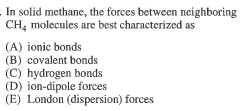 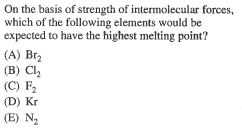 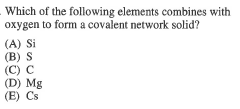 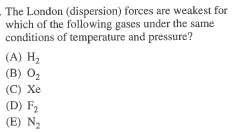 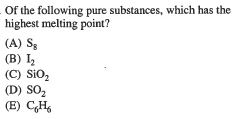 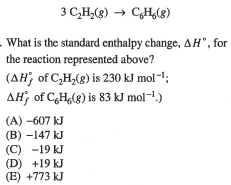 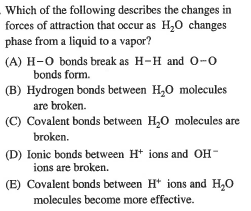 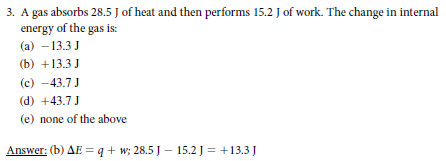 SHORT ANSWER QUESTIONS (3 pts each)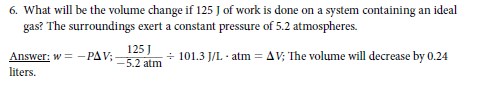 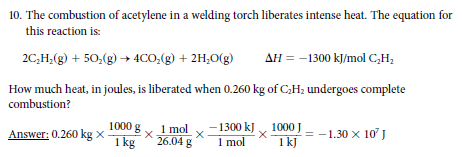 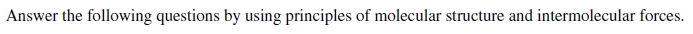 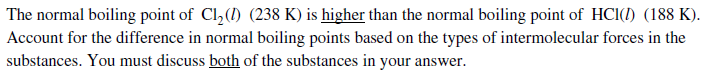 Free Response Questions (10 pts each)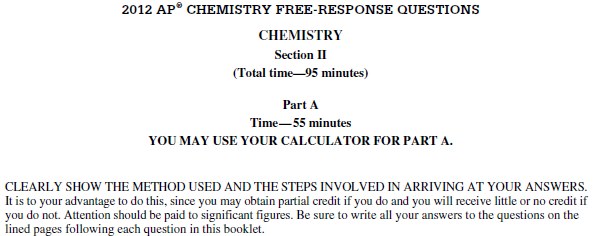 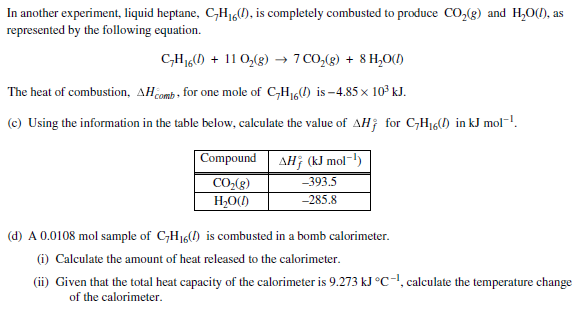 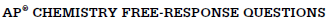 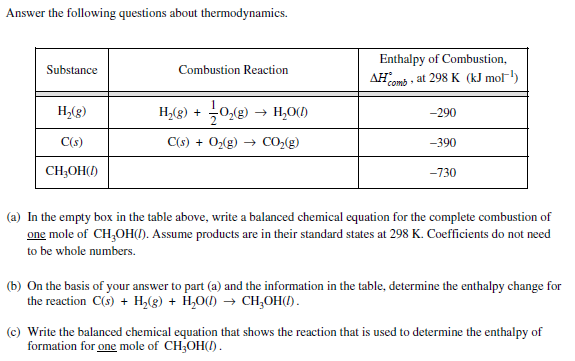 Bonus Question (5 pts each)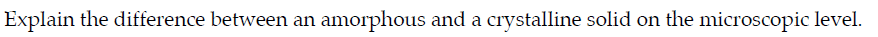 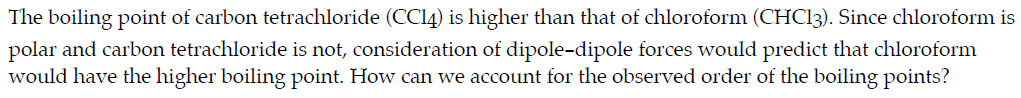 